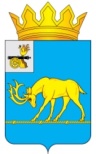 МУНИЦИПАЛЬНОЕ ОБРАЗОВАНИЕ «ТЕМКИНСКИЙ РАЙОН» СМОЛЕНСКОЙ ОБЛАСТИТЕМКИНСКИЙ РАЙОННЫЙ СОВЕТ ДЕПУТАТОВР Е Ш Е Н И Еот 27 января 2023 года                                                                                                № 2О работе административной комиссии за 2022 год и плане работы на 2023 годРассмотрев информацию о работе  административной комиссии за 2022 год и плане работы на 2023 год, в соответствии с Уставом муниципального образования «Темкинский район»  Смоленской области (новая редакция) (с изменениями), решением постоянной комиссии по законности и правопорядку Темкинский районный Совет депутатов  р е ш и л: Информацию о работе административной  комиссии за 2022 год  и плане работы на 2023 год принять к сведению.Настоящее решение вступает в силу со дня обнародования и подлежит размещению на официальном сайте в информационно-телекоммуникационной сети «Интернет».3. Контроль за исполнением настоящего решения возложить на постоянную     комиссию по законности  и  правопорядку (председатель А.Ф. Горностаева).Глава      муниципального     образования «Темкинский район» Смоленской областиПредседатель     Темкинского районного   Совета  депутатов         С.А. ГуляевЛ.Ю. Терёхина